Nová vyhláška o ochraně dřevin a povolování jejich kácení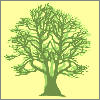 Dnem 15. července nabývá účinnosti nová vyhláška o ochraně dřevin a povolování jejich kácení. Tato vyhláška ze dne 27. června 2013 vyšla ve sbírce zákonů pod č.189/2013. Nově vymezuje některé pojmy a upravuje podmínky pro povolení kácení dřevin rostoucích mimo les.Z pohledu občana je asi nejdůležitější změna v tom, že se povolení kácení nově nevyžaduje pro dřeviny rostoucí na zahradách. To platí ale jen za předpokladu, že tyto nejsou součástí významného krajinného prvku nebo stromořadí a nejedná se o památné stromy.
Zahrada je vyhláškou definována jako pozemek u bytového nebo rodinného domu v zastavěném území obce, který je stavebně oplocený a nepřístupný veřejnosti. Nestačí tedy, že je pozemek vedený v katastru nemovitostí jako zahrada, ale musí být současně splněny všechny podmínky uvedené vyhláškou. Za oplocený pozemek se při tom nepovažuje pozemek ohraničený jen živým plotem. Tato výjimka pro dřeviny rostoucí na zahradách se nevztahuje ale ani na zahrady v zahrádkářských osadách, zahrady u rekreačních nemovitostí, ani na zahrady, na kterých není zároveň rodinný či bytový dům. V těchto případech stále platí, že povolení kácení vyžadují všechny stromy s obvodem kmene měřeným ve výšce 130 cm nad zemí nad 80 cm.Oproti dřívější úpravě vyhláška nově definuje zapojené porosty dřevin. To jsou případy, kdy se nadzemní části dřevin jednoho patra vzájemně dotýkají, prorůstají nebo překrývají, s výjimkou dřevin tvořících stromořadí, pokud obvod kmene jednotlivých dřevin měřený ve výšce 130 cm nad zemí nepřesahuje 80 cm; jestliže některá z dřevin v souboru přesahuje uvedené rozměry, posuzuje se vždy jako jednotlivá dřevina. Povolení kácení vyžadují zapojené porosty dřevin na ploše přesahující 40 m2.Podstatné zpřísnění podmínek kácení je u stromořadí, kdy je nutné povolení kácení vždy, bez ohledu na to, jak je strom velký nebo silný. Stromořadí vyhláška nově definuje jako souvislou řadu nejméně deseti stromů s pravidelnými rozestupy. Chybí-li v některém úseku souvislé řady nejméně deseti stromů některý strom, je i tento úsek považován za součást stromořadí. Za stromořadí se nepovažují stromy rostoucí v ovocných sadech a plantážích dřevin.Žádost o povolení kácení dřevin musí vedle obecných náležitostí podání podle správního řádu obsahovat:
a) označení katastrálního území a parcely, na které se dřeviny nachází, stručný popis umístění dřevin a situační zákres,
b) doložení vlastnického práva či nájemního nebo uživatelského vztahu žadatele k příslušným pozemkům, nelze-li je ověřit v katastru nemovitostí, včetně písemného souhlasu vlastníka pozemku s kácením, není-li žadatelem vlastník pozemku,
c) specifikaci dřevin, které mají být káceny, zejména druhy dřevin, jejich počet a obvod kmene ve výšce 130 cm nad zemí; pro kácení zapojených porostů dřevin lze namísto počtu kácených dřevin uvést výměru kácené plochy s uvedením druhového zastoupení dřevin,
d) zdůvodnění žádosti.Vyhláška dále uvádí, že kácení dřevin se provádí zpravidla v období jejich vegetačního klidu. Tím se rozumí období přirozeného útlumu fyziologických a ekologických funkcí dřeviny.V případě jakýchkoliv pochybností, či nejasností doporučujeme raději před realizací kácení předem kontaktovat místně příslušný obecní úřad, který vydává povolení. Některé naše sdělovací prostředky bohužel uváděly občany v omyl nepřesnými, či neúplnými informacemi. Sankce za porušení zákona o ochraně přírody jsou poměrně vysoké a i zde platí upravené přísloví raděj se 2x zeptej a pak teprve jednou řež.Připravil: Ing. F. Beran - ochrana přírody